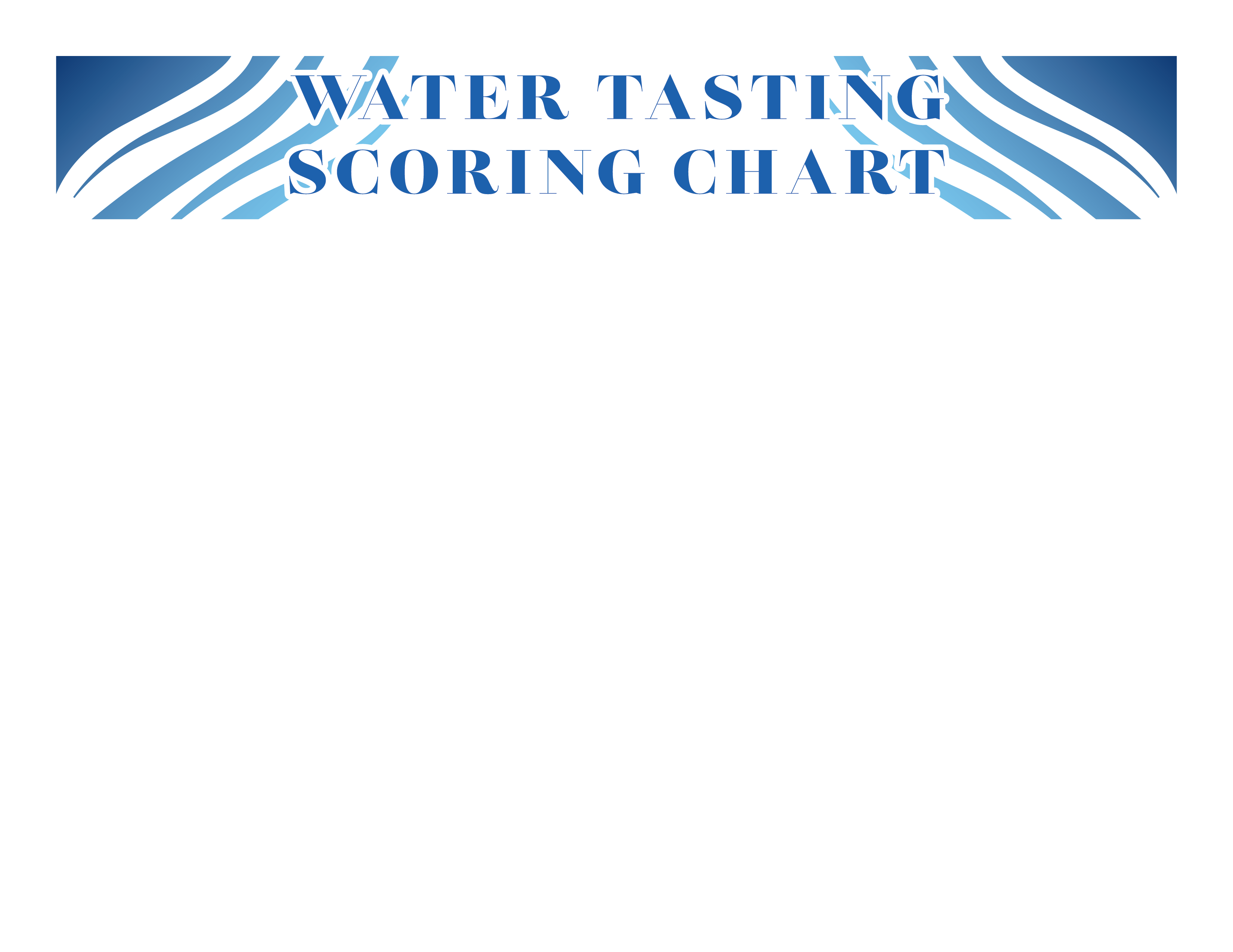 Water #1Water #2Water #3Water #4Water #5AppearanceAromaTasteMouth FeelAftertasteTotal